Championnat de la province du Hainaut/Namur de Boccia Bulletin d’inscription(A REMPLIR EN LETTRES CAPITALES !)NOM                                             : PRENOM                                      :  AGE                                               :  SEXE                                              :  ADRESSE                                       :  (Institution ou autre)NOM                                             :  De l’éducateur accompagnateurGSM DE CONTACT                      :  MAIL                                             :  	CATEGORIE                                 :      NE1	NE2	  NE3    NE4  	NE5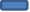 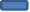 Inscription à nous renvoyer au plus tard le 01/04/18 uniquement à l’adresseMail suivante : accesport@gmail.comUne fois l’inscription faite vous recevrez tout le programme de cette journée en détail plus le règlement officiel.Renseignements : Gobillon Jacques  0472/85.10.62                                 Mail : accesport@gmail.com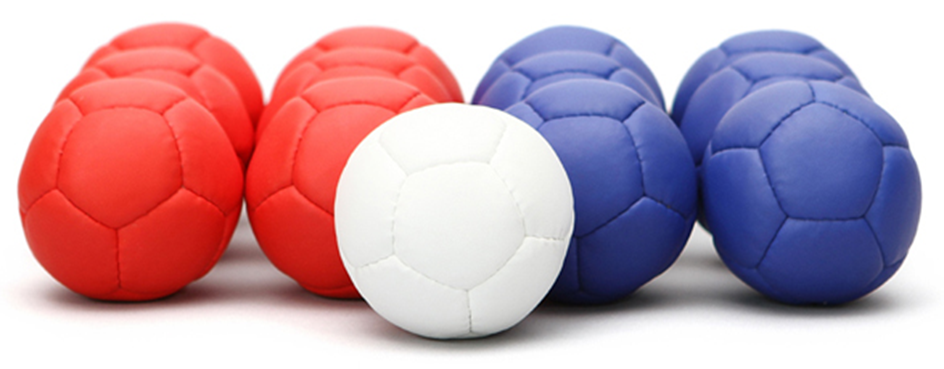 Classification Les classifications en vigueur dans ce championnat ne sont pas les classifications officielles internationales. •	NE 1 : Fauteuil électrique sans rampe.•	NE 2 : Fauteuil manuel avec motricité faible sans la capacité de lancer une balle de boccia à plus de 6 m sans rebond. Sans rampe.•	NE 3 : Fauteuil manuel avec bonne motricité avec la capacité de lancer une balle de boccia à plus de 6 m sans rebond. Sans rampe. Les personnes qui se déplacent en intérieur avec fauteuil et en extérieur avec fauteuil manuel sont également dans cette classification.•	NE 4 : Les personnes qui se déplacent en autonomie en intérieur et en extérieur.•	NE 5 : Les personnes qui jouent avec une rampe.Les classifications seront effectuées par les éducateurs des joueurs avant la compétition. Des vérifications seront effectuées au hasard sur place par un classificateur neutre. Toute tricherie entraînera une disqualification du sportif Ligue Handisport Francophone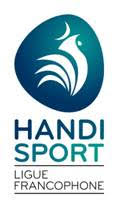 Maison du HainautQuai de Brabant, 206000 CharleroiTel : +32 (0) 71/48.99.90GSM : +32 (0) 486 058 054www.handisport.be